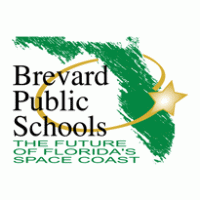 2023-2024 Escolas Públicas do Condado de Brevard Título I2023-2024 Escolas Públicas do Condado de Brevard Título I2023-2024 Escolas Públicas do Condado de Brevard Título I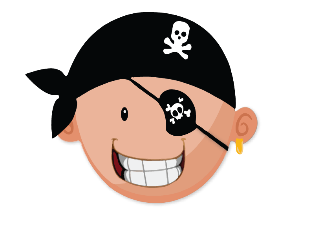 Pré-K Palm Bay Elementar Pacto Escola-Família para a Aprendizagem Palm Bay Elementar Pacto Escola-Família para a Aprendizagem Palm Bay Elementar Pacto Escola-Família para a AprendizagemPré-KOs Programas de Engajamento Familiar do Título I do Distrito e da Escola no Condado de Brevard se esforçarão para CONSTRUIR RELACIONAMENTOS a fim de criar um engajamento familiar real para  cada criança, cada  família, cada professor, todos os dias.Os Programas de Engajamento Familiar do Título I do Distrito e da Escola no Condado de Brevard se esforçarão para CONSTRUIR RELACIONAMENTOS a fim de criar um engajamento familiar real para  cada criança, cada  família, cada professor, todos os dias.Os Programas de Engajamento Familiar do Título I do Distrito e da Escola no Condado de Brevard se esforçarão para CONSTRUIR RELACIONAMENTOS a fim de criar um engajamento familiar real para  cada criança, cada  família, cada professor, todos os dias.Pré-KEste documento foi desenvolvido em conjunto pelas famílias, alunos e funcionários da Palm Bay Elementary School.  Este acordo explica como as famílias e os professores trabalharão juntos para garantir que todos os alunos atinjam os padrões de nível de série.  Todos os anos são realizadas reuniões para rever este Pacto e fazer alterações com base nas necessidades dos alunos.Este documento foi desenvolvido em conjunto pelas famílias, alunos e funcionários da Palm Bay Elementary School.  Este acordo explica como as famílias e os professores trabalharão juntos para garantir que todos os alunos atinjam os padrões de nível de série.  Todos os anos são realizadas reuniões para rever este Pacto e fazer alterações com base nas necessidades dos alunos.Este documento foi desenvolvido em conjunto pelas famílias, alunos e funcionários da Palm Bay Elementary School.  Este acordo explica como as famílias e os professores trabalharão juntos para garantir que todos os alunos atinjam os padrões de nível de série.  Todos os anos são realizadas reuniões para rever este Pacto e fazer alterações com base nas necessidades dos alunos.Este documento foi desenvolvido em conjunto pelas famílias, alunos e funcionários da Palm Bay Elementary School.  Este acordo explica como as famílias e os professores trabalharão juntos para garantir que todos os alunos atinjam os padrões de nível de série.  Todos os anos são realizadas reuniões para rever este Pacto e fazer alterações com base nas necessidades dos alunos.Este documento foi desenvolvido em conjunto pelas famílias, alunos e funcionários da Palm Bay Elementary School.  Este acordo explica como as famílias e os professores trabalharão juntos para garantir que todos os alunos atinjam os padrões de nível de série.  Todos os anos são realizadas reuniões para rever este Pacto e fazer alterações com base nas necessidades dos alunos.Objetivo(s) acadêmico(s) e/ou área(s) de foco da escolaNosso objetivo é continuar a ver o crescimento de nossos alunos. Para atingir esse objetivo,nossos professores e funcionários se concentrarão em oferecer aulas alinhadas aos padrões.Nosso objetivo é continuar a ver o crescimento de nossos alunos. Para atingir esse objetivo,nossos professores e funcionários se concentrarão em oferecer aulas alinhadas aos padrões.Nosso objetivo é continuar a ver o crescimento de nossos alunos. Para atingir esse objetivo,nossos professores e funcionários se concentrarão em oferecer aulas alinhadas aos padrões.Nosso objetivo é continuar a ver o crescimento de nossos alunos. Para atingir esse objetivo,nossos professores e funcionários se concentrarão em oferecer aulas alinhadas aos padrões.Trabalhando juntos para o sucesso: Na sala de aulaOs professores fornecerão às famílias recursos para leitura noturna, como dicas, ideias, perguntas e/ou links virtuais. Outras atividades de engajamento familiar serão enviadas para casa ao longo do ano.Os professores fornecerão às famílias recursos para leitura noturna, como dicas, ideias, perguntas e/ou links virtuais. Outras atividades de engajamento familiar serão enviadas para casa ao longo do ano.Os professores fornecerão às famílias recursos para leitura noturna, como dicas, ideias, perguntas e/ou links virtuais. Outras atividades de engajamento familiar serão enviadas para casa ao longo do ano.Os professores fornecerão às famílias recursos para leitura noturna, como dicas, ideias, perguntas e/ou links virtuais. Outras atividades de engajamento familiar serão enviadas para casa ao longo do ano.Trabalhando juntos para o sucesso: Em casaAs famílias receberão uma amostra de uma rotina domiciliar a ser seguida. Materiais para casa estarão disponíveis para as famílias apoiarem o aprendizado dos alunos. As famílias receberão uma amostra de uma rotina domiciliar a ser seguida. Materiais para casa estarão disponíveis para as famílias apoiarem o aprendizado dos alunos. As famílias receberão uma amostra de uma rotina domiciliar a ser seguida. Materiais para casa estarão disponíveis para as famílias apoiarem o aprendizado dos alunos. As famílias receberão uma amostra de uma rotina domiciliar a ser seguida. Materiais para casa estarão disponíveis para as famílias apoiarem o aprendizado dos alunos. Trabalhando juntos para o sucesso: Responsabilidade do aluno Os alunos serão responsáveis por seguir o contrato aluno/professor.Os alunos serão responsáveis por seguir o contrato aluno/professor.Os alunos serão responsáveis por seguir o contrato aluno/professor.Os alunos serão responsáveis por seguir o contrato aluno/professor.Comunicação:Manter-se informado Os professores se comunicarão com as famílias por e-mails, telefonemas, mensagens de texto, FOCUS e/ou Zoom.Os professores se comunicarão com as famílias por e-mails, telefonemas, mensagens de texto, FOCUS e/ou Zoom.Os professores se comunicarão com as famílias por e-mails, telefonemas, mensagens de texto, FOCUS e/ou Zoom.Os professores se comunicarão com as famílias por e-mails, telefonemas, mensagens de texto, FOCUS e/ou Zoom.Construindo ParceriasAs famílias são convidadas a entrar na sala de aula para serem leitoras convidadas e participarem de shows ecompartilharem atividades sobre seus filhos. As famílias são convidadas e incentivadas a se voluntariarem,participarem das noites do PBE e participarem das reuniões do Conselho Consultivo Escolar.As famílias são convidadas a entrar na sala de aula para serem leitoras convidadas e participarem de shows ecompartilharem atividades sobre seus filhos. As famílias são convidadas e incentivadas a se voluntariarem,participarem das noites do PBE e participarem das reuniões do Conselho Consultivo Escolar.As famílias são convidadas a entrar na sala de aula para serem leitoras convidadas e participarem de shows ecompartilharem atividades sobre seus filhos. As famílias são convidadas e incentivadas a se voluntariarem,participarem das noites do PBE e participarem das reuniões do Conselho Consultivo Escolar.As famílias são convidadas a entrar na sala de aula para serem leitoras convidadas e participarem de shows ecompartilharem atividades sobre seus filhos. As famílias são convidadas e incentivadas a se voluntariarem,participarem das noites do PBE e participarem das reuniões do Conselho Consultivo Escolar.Visite https://www.brevardschools.org/  para obter informações importantesPORTAL DOS PAIS:  https://tinyurl.com/BrevardFENormas B.E.S.T.:  https://www.cpalms.org/Homepage/BEST_Standards.aspxAplicativo de almoço gratuito / reduzido on-line:  https://frapps.horizonsolana.com/welcomeAcesso pai ao FOCUS: https://brevardk12.focusschoolsoftware.com/focus/?skipSAML=true LaunchPad: https://launchpad.classlink.com/brevardOs alunos podem acessar muitos aplicativos usados para aprendizado em sala de aula e em casa, como i-Ready, Stemscopes e Studies Weekly, juntamente com o acesso do aluno ao FOCUS.AVISO LEGAL: Tradução feita pelo Microsoft Translator.  Quaisquer erros não são intencionais.Visite https://www.brevardschools.org/  para obter informações importantesPORTAL DOS PAIS:  https://tinyurl.com/BrevardFENormas B.E.S.T.:  https://www.cpalms.org/Homepage/BEST_Standards.aspxAplicativo de almoço gratuito / reduzido on-line:  https://frapps.horizonsolana.com/welcomeAcesso pai ao FOCUS: https://brevardk12.focusschoolsoftware.com/focus/?skipSAML=true LaunchPad: https://launchpad.classlink.com/brevardOs alunos podem acessar muitos aplicativos usados para aprendizado em sala de aula e em casa, como i-Ready, Stemscopes e Studies Weekly, juntamente com o acesso do aluno ao FOCUS.AVISO LEGAL: Tradução feita pelo Microsoft Translator.  Quaisquer erros não são intencionais.https://www.brevardschools.org/PalmBayESVisite o site da nossa escola para obter informações adicionais, incluindo currículo e instrução; datas de testes; informações de contato da equipe; Recursos do Título 1; e outras datas importantes.Se você não tem acesso ao nosso site, Visite a recepção para obter informações impressas ou ligue para a recepção em 321-723-1055.         Não se esqueça de visitar o  site do Community Connect para  obter informações sobre todos os recursos disponíveis para sua família.https://bpscommunityconnect.findhelp.com/Não se esqueça de visitar o  site do Community Connect para  obter informações sobre todos os recursos disponíveis para sua família.https://bpscommunityconnect.findhelp.com/